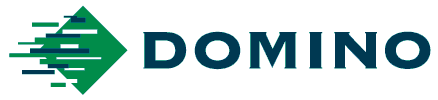 Press release3rd May 2018Anglia Labels sees a bright future with Domino’s ink jet technologyIan Woodhead, managing director of Sudbury based ‘one stop label shop’ Anglia Labels, is delighted with his latest investment in a 5 colour Domino N610i ink jet label press. The Domino press was installed in February 2018 and Ian reveals, “Within just one month of installation, we had improved our lead times and quality, and reduced our running costs, and we were already printing 25% of our turnover on the Domino press.”Anglia Labels is not a newcomer to digital printing, but this is their first venture into digital ink jet, which complements their existing range of label printing technologies. This latest addition allows them added flexibility to select the best printing solution to meet and exceed their customers’ demands and deliver high quality labels reliably, on time and at the most competitive price. Established in 1979, this successful, privately-owned label printing company now has 22 employees and had a turnover of £2.5million last financial year. Using a comprehensive range of printing technologies including rotary UV flexo, litho, UV letterpress, liquid toner, and their latest addition of digital ink jet, supported by a selection of finishing options including hot and cold foiling, laminating and thermal overprinting, Anglia Labels offers a complete range of labeling solutions to its client base. These include self-adhesive product labels, transparent labels, multi-page leaflet and peel and read labels, security and tamper proof labels, through to functional tags for plants and bins, thermal labels and wristbands. Their extensive UK customer base operates across a variety of sectors including food and drink, industrial, agrochemical, chemical, automotive, security, household and the medical industry.Anglia Labels has been offering digital label printing for over 20 years. In 2017, faced with increasing customer demand for smaller print runs, with multiple variants and shorter lead times, whilst still demanding the highest print quality, they realised it was time to start looking for additional digital capacity. Ian explains, “After visiting Labelexpo to review the range of digital presses available, specifically looking at print quality, speed, running costs, price, ease of use and service, we decided that the 5 colour Domino N610i ink jet label press was the perfect solution for us. Print quality and the cost effectiveness of production were key contributory factors in our investment decision, as was the extensive range of vibrant colours that can be produced out of the standard four colour set.”Ian continues, “We were extremely impressed with the exceptional service provided by the whole Domino team. The quality of samples, the professionalism of the demonstration day and the friendliness of all their staff was second to none. Our complete customer journey has been seamless – from site surveys, through to the installation of the press, the training and now into production. I have never worked with such a professional company.”     Ian concludes, “The Domino has enabled us to react to changing customer demands and provided us with the capacity to grow our business. When I look at the print quality and speed of the press and the thousands of metres of production it gets through in a day, it reinforces our decision to go into partnership with Domino. I would highly recommend Domino to other companies thinking of moving into digital labelling.”  For further details about the Domino N610i, please visit http://go.domino-printing.com/N610i and for further information about Anglia Labels, please visit www.anglialabels.co.ukENDSAbout DominoDigital Printing Solutions is a division within Domino Printing Sciences. The company, founded in 1978, has established a global reputation for the development and manufacture of digital ink jet printing technologies, as well as its worldwide aftermarket products and customer services.  Its services for the commercial print sector include digital ink jet printers and control systems designed to deliver solutions for a complete range of labelling and variable printing applications.All of Domino’s printers are designed to meet the high speed, high quality demands of commercial printing environments, bringing new capabilities to numerous sectors including labelling, publications and security printing, transactional, packaging converting, plastic cards, tickets, game cards and forms, as well as the direct mail and postal sectors.Domino employs 2,700 people worldwide and sells to more than 120 countries through a global network of 25 subsidiary offices and more than 200 distributors. Domino's manufacturing facilities are situated in China, Germany, India, Sweden, Switzerland, UK and USA.Domino’s continued growth is underpinned by an unrivalled commitment to product development. The company is the proud recipient of six Queen’s Awards, the latest being received in April 2017, when Domino was awarded the Queen’s Award for Innovation.  Domino became an autonomous division within Brother Industries on 11th June 2015. For further information on Domino, please visit www.domino-printing.comIssued on behalf of Domino by AD CommunicationsFor more information, please contact:Helen Tolino		    Tom Platt	           	           Andrea McGintyManaging Director	    Senior Account Executive        Marketing Manager – Digital Printing Solutions AD Communications	    AD Communications	           Domino Printing SciencesT: +44 (0) 1372 464470        T: +44 (0) 1372 464470           T: +44 (0) 1954 782551htolino@adcomms.co.uk      tplatt@adcomms.co.uk             andrea.McGinty@domino-uk.com	